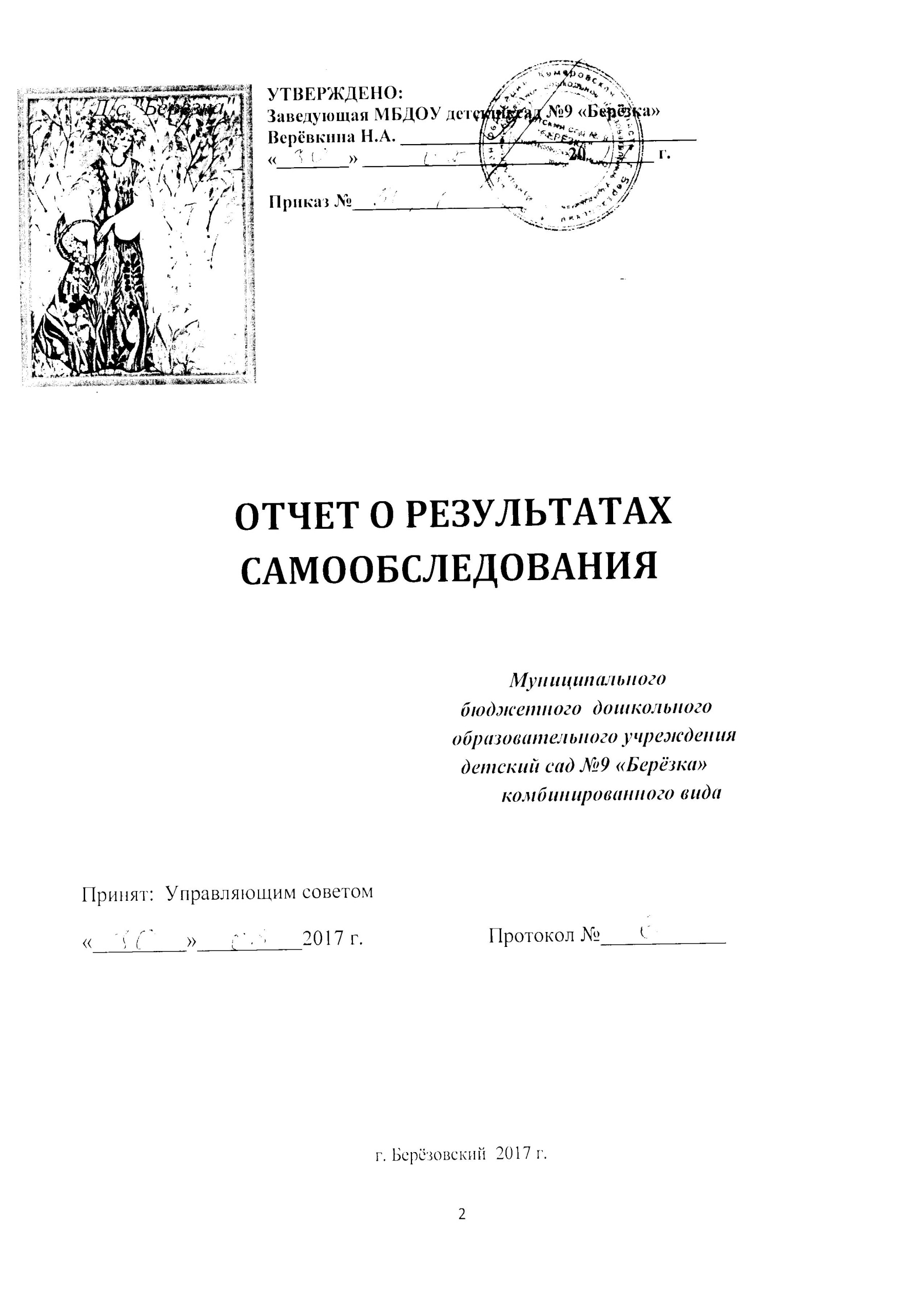 УТВЕРЖДЕНО: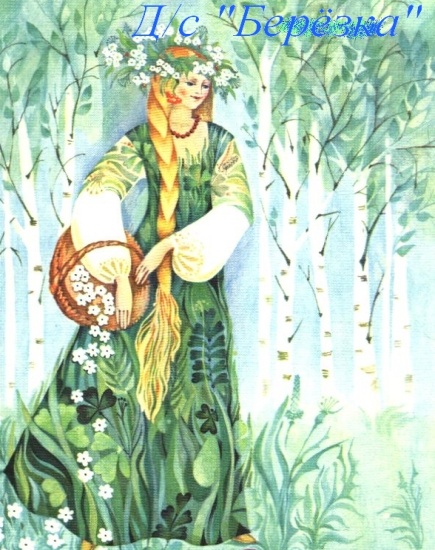 Заведующая МБДОУ детский сад №9 «Берёзка»               Верёвкина Н.А. _________________________________«________» _______________________20 _______ г.Приказ №___________________ОТЧЕТ О РЕЗУЛЬТАТАХ САМООБСЛЕДОВАНИЯ                    Муниципального                                                  бюджетного  дошкольного                                                     образовательного учреждения                                                  детский сад №9 «Берёзка»                                                                  комбинированного вида                                          Принят:  Управляющим советом «_________»__________2017 г.                        Протокол №____________	г. Берёзовский  2017 г.СОДЕРЖАНИЕ1. Введение2. Организационно-правовое обеспечение образовательной деятельности3. Система управления образовательным учреждением4. Структура возрастных групп5. Реализуемые образовательные программы5.1. Уровень5.2. Направленность5.3. Качество дошкольного образования6. Результат освоения детьми образовательной программы дошкольного образования7. Условия реализации образовательных программ7.1. Кадровое обеспечение- укомплектованность штатов- уровень квалификации педагогических, руководящих работников7.2. Учебно-методическое обеспечение7.3. Информационно-техническое оснащение7.4. Материально-техническое обеспечение8. Воспитательная работа9. Условия, обеспечивающие безопасность образовательной среды1. ВведениеРезультаты самообследования рассмотрены на заседании педагогического совета детского сада  (протокол № 6 от 30 мая  2017 года). 2. Организационно-правовое обеспечение образовательной деятельности1. Муниципальное бюджетное дошкольное образовательное учреждение детский сад №9  «Березка»  комбинированного вида осуществляет образовательную деятельность по основной общеобразовательной программе дошкольного образования в соответствии с требованиями, предусмотренными лицензией на право ведения образовательной деятельности («14» апреля 2014  г., серия 42 ЛО1, № 14405, регистрационный номер 0000495).2. Анализ нормативно-правовых документов:Полное наименование образовательного учреждения: Муниципальное бюджетное дошкольное образовательное учреждение детский сад №9  «Березка»  комбинированного вида Местонахождение: 652420,  Кемеровская  область, г. Берёзовский,  Комсомольский бульвар,12«а»Место ведения образовательной деятельности: 652420,  Кемеровская  область, г. Берёзовский,  Комсомольский бульвар,12«а» телефон:  3-23-95   е-mail: liubov.derezka@dk.ruУчредитель:  Управление образованием Берёзовского  городского округа.Устав  от «18» февраля  2014 года  №73, Детского сада №9 «Березка» соответствует требованиям ФЗ «Об образовании в Российской Федерации».Свидетельство о государственной регистрации юридического лица о включении в единый государственный реестр юридических лиц (ЕГРЮЛ) от 7 сентября 2012 г. Серия 42 №003562121Свидетельство о постановке на учет российской организации в налоговом органе по месту нахождения на территории Российской Федерации серия 42 №002976980     от 28 января 1999 года. ИНН 4203004985  КПП 425001001В соответствии с лицензией Детский сада №9 «Березка» имеет право ведения образовательной деятельности по основной общеобразовательной программе дошкольного образования, нормативный срок - бессорчная.  Имущество закреплено за Детским садом №9  «Березка» на праве оперативного управления, что подтверждается постановлением администрации от «25» июля  2012 г. № 42 – АГ 957223, Свидетельство о государственно регистрации права на земельный участок  от «25» июля 2012 г.  №  42 – АГ 957222Свидетельство о государственной регистрации права на здание  от 28 апреля 2008 г. Серия 42АВ № 7305663. В  Детском  саду №9  «Березка»имеются в наличии основные документы Министерства образования и науки РФ, нормативные документы Департамента и науки Кемеровской  области, регламентирующие различные стороны образовательной деятельности общеобразовательных учреждений.4. Анализ состояния внутрисадовской нормативной документации:Порядок организации и ведение делопроизводства осуществляются в соответствии с утвержденной номенклатурой дел.Для рассмотрения вопросов и принятия решений по основным вопросам организации и осуществления образовательного процесса в детском саду создан педагогический совет. Педагогический совет Детского сада  №9 «Березка» обобщает  педагогический  опыт; выходит с предложением к заведующей   о применении опыта других образовательных учреждений  в деятельности Учреждения, дает отзыв на разработанные  педагогическими работниками программы, технологии, применяемые в образовательном процессе, рассматривает и обсуждает план работы Учреждения перед утверждением    его заведующей, рассматривает состояние и итоги методической работы, разрабатывает меры по совершенствованию педагогических и информационных технологий, методов и средств обучения, вносит  предложения о поощрении педагогических работников Учреждения; о выдвижении педагогических работников на награждение ведомственными,  государственными наградами, обсуждает вопросы состояния  здоровья детей, заслушивает отчеты заведующей о создании условий для реализации основной общеобразовательной  программы, рассматривает вопросы реализации Учреждением федеральных государственных стандартов основной общеобразовательной  программы. Заседание каждого педагогического совета начинается с вопроса выполнения решения предыдущего педагогического совета. На педагогических советах присутствуют 98-100 % работников.Деятельность детского сада в течение учебного года осуществляется в соответствии с годовым планом работы детского сада. Исполнение плана контролируется администрацией образовательного учреждения.Приказы по основным направлениям деятельности доводятся до исполнителей под подпись. Контроль за исполнением осуществляет заведующая  детского сада. Книги приказов ведутся и хранятся в соответствии с действующей инструкцией делопроизводства.В Детском саду №9  «Березка»  разработаны и утверждены в соответствии с действующим законодательством локальные нормативные акты:Договор об образовании по основной образовательной программе дошкольного образования. Положение об оплате труда работников.Положение об общем собрании работников.Положение о комбинированной направленности.Положение о контрольной деятельности.Положение о педагогическом совете.Положение о психолого – медико – педагогическом консилиуме (ПМПк).Положение о родительском совете.Положение об управляющем совете.Правила внутреннего трудового распорядка.Правила внутреннего распорядка для воспитанников и родителей (законных представителей).Правила приёма и комплектования контингента воспитанников ДОУ на обучение по программе дошкольного образования.Положение о стимулирующих выплатах работникам.Положение о самообследовании  ДОУ. 5. Оценка исполнения требований законодательных, нормативных актов к правилам приема, отчисления и выпуска обучающихся:В детском саду порядок комплектования Учреждения детьми определяется положением, утвержденным учредителем,  и закрепляется в уставе. Все нормативные документы соответствуют действующему законодательству. Приказы о зачислении и отчислении оформляются своевременно; книга учета будущих воспитанников и личные дела  ведутся в соответствии с требованиями делопроизводства. Ведется ежедневный учет посещаемости воспитанников воспитателями.Вывод: Для организационно — правового обеспечения образовательной деятельности Детского сада  №9 «Березка» располагает основным комплектом учредительной, нормативно-правовой и организационно-распорядительной документации, которая соответствует предъявляемым требованиям; лицензионные требования и нормативы соблюдаются; правила приема, отчисления и выпуска воспитанников в детском саду соответствуют действующему законодательству.3. Система управления образовательным учреждением 1. Управление Детским садом №9  «Березка» осуществляется  в соответствии с законодательством РФ и  уставом на принципах демократичности, гласности, приоритета общечеловеческих ценностей, охраны жизни и здоровья человека, свободного развития личности.Непосредственное управление Учреждением осуществляет прошедшая соответствующую аттестацию заведующая, назначенная учредителем.Управление Учреждением строится на принципах единоначалия и самоуправленияФормами самоуправления в Учреждении являются: Управляющий  совет, педагогический совет, общее собрание работников.Управляющий  совет является коллегиальным и совещательным органом самоуправления для решения вопросов, предусмотренных  Законом РФ, входящих в компетенцию образовательного учреждения.К компетенции Управляющего совета относится рассмотрение:1) предложений  учредителя или заведующей  Учреждения о внесении изменений в устав Учреждения;2) предложений  учредителя или заведующей  Учреждения о создании и ликвидации филиалов Учреждения, об открытии и закрытии его представительств;3) предложений  заведующей  Учреждения  об  участии  Учреждения  в  других юридических  лицах,  в  том числе о внесении денежных средств и иного имущества в уставный   (складочный)  капитал  других  юридических  лиц  или  передаче  такого имущества  иным  образом  другим  юридическим  лицам  в  качестве  учредителя или участника;4) проекта плана финансово-хозяйственной деятельности дошкольного  учреждения;5) по  представлению заведующей  Учреждения проектов отчетов о деятельности Учреждения   и   об   использовании   его  имущества,  об  исполнении  плана  его финансово-хозяйственной    деятельности,    годовой    бухгалтерской   отчетности Учреждения;6) предложений  заведующей Учреждения о совершении сделок по распоряжению имуществом,   которым   в  соответствии  с  Федеральным  законом  Учреждение не вправе распоряжаться самостоятельно;Высшим органом самоуправления Учреждения  является совет образовательного учреждения.  Совет образовательного учреждения -  коллегиальный  орган,  осуществляющий  в  соответствии  с  уставом решение  отдельных  вопросов, относящихся  к  компетенции детского сада:- Вносит на рассмотрение учредителя предложения по изменению и (или) дополнению устава образовательного учреждения в части определения:а) режима занятий детей, образовательного учреждения;б) порядка регламентации и оформления отношений Учреждения и родителей (законных представителей) детей;в) структуры, порядка формирования органов управления образовательного учреждения, их компетенции и порядка организации деятельности;г) прав и обязанностей участников образовательного процесса.- Вносит предложения заведующей  в части:а) материально-технического обеспечения и оснащения образовательного процесса, оборудования помещений Учреждения;б) направлений расходования средств, привлекаемых  Учреждением из внебюджетных источников;в) создания в Учреждении необходимых условий для организации питания, медицинского обслуживания.- Делегирует из своего состава представителя (родителя) в комиссию по  премированию.-. Информирует участников образовательного процесса о своей деятельности и принимаемых решениях.- В лице председателя совместно с заведующей  представляет интересы Учреждения в государственных, муниципальных  органах управления, общественных организациях, предприятиях всех форм собственности.- Заслушивает отчеты о работе отдельных педагогов, заведующей и его заместителя, выносит предложения по совершенствованию их работы.- Заслушивает заведующею   Учреждения по итогам учебного года.- Оценивает информативность сайта Учреждения.- Инициирует развитие в Учреждении вариативных форм предоставления дошкольного образования.- Участвует  в  подготовке  сомообследования  Учреждения.Педагогический совет создаётся для рассмотрения вопросов и принятия решений по основным вопросам организации и осуществления образовательного процесса. Главными задачами педагогического совета являются:- объединение усилий педагогического коллектива для успешной реализации положений ФЗ «Об образовании в Российской Федерации»;- повышение уровня образовательного процесса в детском саду;- внедрение в практику педагогических работников достижений педагогической науки и передового опыта в сфере образования.Общее собрание работников:Обсуждает и рекомендует к утверждению проект коллективного договора, правила внутреннего трудового распорядка;- Вносит предложения по внесению изменений и дополнений в устав Учреждения, другие локальные акты;-  Обсуждает вопросы состояния трудовой дисциплины в Учреждении и мероприятия по ее укреплению;-  Рассматривает вопросы охраны и безопасности условий труда работников, охраны жизни и здоровья  детей  Учреждения, пожарной безопасности;-  Принимает устав Учреждения, изменения и дополнения к нему;-  Избирает из своего состава  представителей   совета образовательного учреждения  из числа работников;- Избирает работников в комиссию по трудовым спорам;-  Выходит с предложением к администрации Учреждения по вопросам отдыха работников образовательного учреждения, организации общественных работ, поощрении работников.Таким образом, организация управления детским садом соответствует уставным требованиям.2. В Детском саду №9  «Березка» в наличии должностные инструкции заместителя заведующей, воспитателя, музыкального руководителя, учителя-логопеда, старшей медсестры, младшего воспитателя, повара, кладовщика, заведующего хозяйством, кухонного работника, уборщика служебных помещений, машиниста по стирке белья, кастелянши, дворника, сторожа, рабочего по обслуживанию здания,  делопроизводителя. Деятельность педагогического совета детского сада осуществляется в соответствии с Уставом согласно годовому плану работы. Планы работы коллегиальных органов способствуют решению задач, стоящих перед детским садом.3. Административно-управленческий персонал детского сада владеет навыками работы с вычислительной техникой, компьютерными базами данных, пользуется электронной почтой, ресурсами сети Интернет. Детский сад имеет электронную почту (liubjv/btrtzka@bk.ru), сайт, размещенный в сети Интернет по адресу http://mbdou-9.ru/user . Информационные материалы, полезные ссылки на другие сайты способствуют созданию положительного имиджа детского сада в социуме, позволяют оказывать родителям воспитанников помощь в зачислении ребенка в образовательное учреждение. В детском саду компьютеры заместителя заведующей, делопроизводителя подключены к сети Интернет. заместитель заведующей накапливает методические материалы по обобщению опыта творчески работающих педагогов: разработки НОД и других мероприятий, копии наградных материалов, копии публикаций в методической литературе.4 .Уровень организации внутрисадовского контроля.В детском саду имеется сложившаяся система контроля за качеством подготовки выпускников детского сада к школе. Контроль осуществляется в соответствии с планом, где предусмотрены следующие направления:- посещение и анализ НОД;- контроль повышения квалификации педагогов, работы педагогов в творческих группах;- разработка индивидуальных образовательных маршрутов воспитанников;- Проведение тематического контроля за качеством создания предметно-развивающей среды в группе, образовательного процесса в режиме дня, организацией прогулок, питания, соблюдения санитарно-гигиенических правил и норм. Результаты контроля оформляются в виде справок, рассматриваются на совещаниях при заведующей, на педагогических советах. Графики контрольных мероприятий составляются на учебный год с учетом положения о контрольной деятельности.5.Уровень организации методической работыМетодическая служба детского сада способствует формированию современного педагогического мышления педагогов. Основной ее целью является оказание реальной адресной помощи педагогам в развитии мастерства, профессиональных знаний, умений, навыков. В 2014-2015 учебном году в методической работе детского сада использовались следующие формы:- педсовет- педагогический час- мастер – класс- семинар-практикум- самообразование- образовательный салон- методические консультации- открытые просмотры занятий- взаимопосещения- смотры – конкурсыНаиболее значимой и активизирующей формой методической работы в детском саду является педагогический совет. При планировании тем педагогического совета выбирались проблемы, разрешение которых способствовало повышению уровня воспитательно-образовательной работы.На 2016 и 2017  учебный год были поставлены следующие задачи:1.  В целях  охраны   и обеспечения  здоровья  детей  продолжить  работу  по  формированию  здорового  образа жизни  в  дошкольном    учреждении   и семье,    расширив  комплекс   лечебно-профилактических   и оздоровительных мероприятий.2. Обеспечить деятельность ДОУ в режиме инновационного развития с учетом ФГОС с использованием современных педагогических проектов, продолжать работу  по повышению профессионального педагогического мастерства педагогов по художественно-эстетическому воспитанию. 3.  Способствовать формированию целостной картины мира, семейной, гражданской принадлежности дошкольников посредством игровой деятельности.Методическая работа  с воспитателями проводилась в разных формах: Педагогические советы, консультации, семинары - практикумы, конкурсы, выставки, мастер-классы  и т.д.Были проведены Педагогические советы на следующие темы:Все темы педсоветов были посвящены основным задачам годового плана и анализу работы по тем или иным вопросам. Задачи деятельности коллектива определены грамотно, и составлялись с учетом  глубокого ежегодного анализа динамики развития ДОУ.На итоговых педсоветах по результатам работы за год  представлялись: отчеты воспитателей и специалистов дополнительного образования по выполнению работы за год. Представленные протоколы педсоветов и производственных собраний  позволяют сделать вывод о систематичности их проведения, о принятии управленческих решений по итогам рассмотрения вопросов.      В течение года велась работа по организации информационно-просветительской деятельности (проведено изучение социального статуса семей, использование различных средств информации для родителей - оформление стендов, выпуск газет). Постоянно осуществлялся контроль над выполнением учебно-воспитательной работы,  требованием образовательной программы углубленной работой воспитателей. Регулярно  проверялись календарные планы воспитателей, посещались занятия и отдельные режимные моменты, проводились проверки знаний детей через беседы, просмотры детских работ. Результаты выполнения образовательной программы обсуждались на анализах и самоанализах, индивидуально.           Осуществлялся контроль  посещаемости детей по группам (выявление причин непосещения, выявление ослабленных и часто болеющих детей).          Вся методическая работа была направлена на повышение профессионального мастерства каждого педагога, на развитие творческого потенциала всего педагогического коллектива и эффективности  образовательной деятельности.          Всю свою работу педагоги дошкольного учреждения проводят в тесном контакте с родителями воспитанников, которые имеют возможность участвовать в образовательной деятельности: приготовление поделок для выставок и конкурсов.    На сегодняшний день в ДОУ работает профессиональный и образованный педагогический коллектив, обладающий высоким культурным уровнем. Педагоги  уверены в себе, мотивированы на получение качественного результата, обладают адекватной оценкой деятельности.Охрана жизни и здоровья детей, их физическое развитие.  Администрация ДОУ осуществляет постоянный контроль за соблюдением правил безопасности и охраны жизни и здоровья детей в ДОУ. В результате контроля в групповых комнатах выявлено:шкафы, полки, стеллажи закрепленыотсутствуют ядовитые и колючие растения, комнатные растения безопасно расположеныотсутствует мебель с острыми угламисоблюдаются меры противопожарной безопасностибезопасное хранение режущих и колючих предметовсоблюдение питьевого режимамебель подобрана по росту, промаркированапостельные принадлежности, полотенца используются согласно Сан ПиНвыдерживается температурный режимотопительные приборы закрыты деревянными конструкциямисоблюдаются правила доставки пищи в группыв каждой группе, пищеблоке, прачечной, музыкальном зале имеются огнетушители             Комиссия (назначенная приказом) производит 1 раз в неделю осмотр здания и сооружений ДОУ. Осуществляется систематический контроль.Для воспитанников ДОУ была разработана система по сохранению и укреплению здоровья, позволяющая  воспитателю и ребенку подобрать такой способ взаимодействия в образовательном процессе, который учитывает индивидуальное физическое и психическое развитие дошкольника.Большое внимание в ДОУ уделяются современным  здоровьесберегающим технологиям (динамические паузы, подвижные и спортивные игры, релаксация, гимнастика пальчиковая, гимнастика для глаз, гимнастика дыхательная)Выводы: Общее санитарно – гигиеническое состояние учреждения соответствует требованиям Госсанэпиднадзора: воздушный, световой и питьевой режим в норме.  Медицинский контроль осуществляется медсестрой Карповой Оксаной Викторовной.«Работа с родителями»  за 2016-2017 уч. год. Взаимодействие педагогов и родителей осуществляется через создание единого пространства СЕМЬЯ – ДЕТСКИЙ САД, в котором всем участникам уютно, комфортно, интересно, полезно.В течение года в ДОУ решались задачи повышения педагогической культуры родителей, привлечения их к участию в жизни ДОУ, предоставления родителям информации о деятельности ДОУ.                 Наглядная агитация для родителей носила разноплановый характер: групповые стенды, ширмы, стенд объявлений. Смена материала имела как сезонный характер, так и определенную педагогическую направленность в каждой возрастной группе. Наглядная агитация была представлена их педагогическими задачами. Общесадовская  наглядная агитация была оформлена согласно задач годового плана.В наглядной агитации добивались эстетичности оформления, достоверности материала, привлекали как практический, так и теоретический материал.В ДОУ функционируют как групповые родительские комитеты, так и общий родительский комитет.Для работы данного общественного органа самоуправления составлен годовой план.Вся работа детского сада строилась на:установлении партнерских отношений с семьей каждого воспитанника;объединении усилий для развития и воспитания детей;создании атмосферы общности интересов, эмоциональной взаимоподдержки и взаимопроникновения в проблемы друг друга;активизации и обогащении воспитательных умений родителей, поддержке их уверенности в собственных педагогических возможностях.    Групповые собрания проводились 4 раза в год. Общесадовские родительские собрания – 2 раза в год. В детском саду использовались эффективные формы работы с родителями:         в каждой группе  были организованы выставки творческих работ детей и совместных с родителями работ. В Соответствии с ФГОС организованна совместная проектная деятельность детей и родителей: «Как хорошо, что есть семья, которая от бед хранит меня», КВН «В гостях у светофора», «Семейные ценности» - деловая игра.          Усилия педагогического коллектива были направлены на то, чтобы совершенствовать подходы в работе с родителями, найти более эффективные формы взаимодействия с семьей.  Выводы: взаимодействие детского сада с семьями воспитанников носит систематический плановый характер. Новые формы взаимодействия, такие как проектная деятельность, партнёрские отношения в процессе воспитания детей, сотрудничество  позволили сблизить педагогов, родителей и детей.         Исходя из анализа   и итогов  воспитательно -  образовательной работы  пед. коллектив  ставит следующие цели и задачи:Цель: построение  образовательной деятельности на основе современных образовательных технологий, обеспечивающих сотворчество взрослых и детей, ориентированного на интересы и возможности каждого ребёнка и учитывающего социальную ситуацию его развития.        Задачи:1. Продолжать совершенствовать работу по реализации эффективных форм оздоровления и физического воспитания дошкольников, овладение спортивными  и  подвижными играми с правилами.2. Способствовать развитию  сенсорных и математических представлений дошкольников используя  методические приемы,  сочетающие  практическую  и игровую  деятельности, как средства формирования  умственного  развития мыслительных операций, развития творческого и вариативного мышления, способности мыслить и действовать самостоятельно. 3. Продолжать работу, направленную на обогащение социального опыта ребенка через реализацию игровых и познавательных проектов.4. Структура возрастных групп Вывод: структура групп соответствует заявленному типу и виду образовательного учреждения.5. Реализуемые образовательные программыСогласно действующей лицензии в Детском саду  №9 «Березка»  реализуется основная общеобразовательная программа дошкольного образования. Реализуемая образовательная программы соответствует виду ДОУ.Структура и соотношение частей основной образовательной  программы определена в соответствии с нормами и положениями, установленными Федеральными государственными стандартами  к структуре основной общеобразовательной программы дошкольного образования.Программа определяет содержание и организацию образовательного процесса для детей дошкольного возраста и направлена на формирование общей культуры, развитие физических, интеллектуальных и личностных качеств, формирование предпосылок учебной деятельности, обеспечивающих социальную успешность, сохранение и укрепление здоровья детей дошкольного возраста, коррекцию недостатков в развитии речи детей.Содержание основной общеобразовательной программы включает совокупность образовательных областей, которые обеспечивают разностороннее развитие детей с учетом их возрастных и индивидуальных особенностей по основным направлениям – физическому, социально-личностному, познавательно-речевому и художественно-эстетическому.Содержание основной общеобразовательной программы основывается на положениях культурно-исторических  ценностях  и отечественной научной психолого-педагогической школы о закономерностях развития ребенка в дошкольном возрасте и обеспечивает в целом:- сохранение и укрепление здоровья воспитанников;- формирование у детей адекватной уровню образовательной программы  целостной картины мира;- интеграцию личности воспитанника в национальную, российскую и мировую культуру;- формирование основ социальной и жизненной адаптации ребенка;- развитие позитивного эмоционально-ценностного отношения к окружающей среде, практической и духовной деятельности человека;- развитие  потребности в реализации собственных творческих способностей.Цели и задачи деятельности образовательного учреждения по реализации основной общеобразовательной программы дошкольного образованияВедущие цели программы — создание благоприятных условий для полноценного проживания ребенком дошкольного детства, формирование основ базовой культуры личности, всестороннее развитие психических и физических качеств в соответствии с возрастными и индивидуальными особенностями, подготовка к жизни в современном обществе, к обучению в школе, обеспечение безопасности жизнедеятельности дошкольника.Достижение целей обеспечивает решение следующих задач:забота о здоровье, эмоциональном благополучии и своевременном всестороннем развитии каждого ребенка;создание в группах атмосферы гуманного и доброжелательного отношения ко всем воспитанникам, что позволяет растить их общительными, добрыми, любознательными, инициативными, стремящимися к самостоятельности и творчеству;максимальное использование разнообразных видов детской деятельности, их интеграция в целях повышения эффективности образовательного процесса;творческая организация (креативность) образовательного процесса;вариативность использования образовательного материала, позволяющая развивать творчество в соответствии с интересами и наклонностями каждого ребенка;уважительное отношение к результатам детского творчества;единство подходов к воспитанию детей в условиях дошкольного образовательного учреждения и семьи;соблюдение в работе детского сада и начальной школы преемственности; следование принципу интеграции образовательных областей в соответствии с возрастными возможностями и особенностями детей, спецификой и возможностями образовательных областей;соблюдение комплексно-тематического принципа построения образовательного процесса;решение программных образовательных задач в совместной деятельности взрослого и детей и самостоятельной деятельности дошкольников не только в рамках непосредственно образовательной деятельности, но и при про ведении режимных моментов в соответствии со спецификой дошкольного образования;построение образовательного процесса на адекватных возрасту формах работы с детьми. Основной формой работы с дошкольниками и ведущим видом их деятельности является игра.Особенности осуществления образовательного процесса (национально-культурные, демографические, климатические и другие)Социокультурные особенности г. Берёзовский  не могут не сказаться на содержании психолого-педагогической работы в ДОУ. Предприятия, находящиеся на территории города, обуславливают тематику ознакомления детей с трудом взрослых в сферах добычи угля, машиностроения, строительства, производства продуктов питания и пр.Принципы и подходы к формированию основной общеобразовательной программы дошкольного образовательного учрежденияСодержание образовательной программы соответствует основным положениям возрастной психологии и дошкольной педагогики и выстроено по принципу развивающего образования, целью которого является развитие ребенка и обеспечивает единство воспитательных, развивающих и обучающих целей и задач.В соответствии с Федеральными государственными стандартами к структуре основной общеобразовательной программы дошкольного образования ведущими  принципами построения содержания являются:принцип развивающего образования, целью которого является развитие ребенка. Развивающий характер образования реализуется через деятельность каждого ребенка в зоне его ближайшего развития;сочетание принципа научной обоснованности и практической применимости. Содержание программы соответствует основным положениям возрастной психологии и дошкольной педагогики;соответствие критериям полноты, необходимости и достаточности, то есть позволять решать поставленные цели и задачи только на необходимом и достаточном материале, максимально приближаться к разумному «минимуму»;единство воспитательных, развивающих и обучающих целей и задач образовательного процесса;принцип интеграции образовательных областей (физическая культура, здоровье, безопасность, социализация, труд, познание, коммуникация, чтение художественной литературы, художественное творчество, музыка) в соответствии с возрастными возможностями и особенностями воспитанников, спецификой и возможностями образовательных областей;комплексно-тематический принцип построения образовательного процесса;решение программных образовательных задач в совместной деятельности взрослого и детей и самостоятельной деятельности детей не только в рамках непосредственно образовательной деятельности, но и при проведении режимных моментов в соответствии со спецификой дошкольного образования;построение образовательного процесса на адекватных возрасту формах работы с детьми. Основной формой работы с детьми дошкольного возраста и ведущим видом деятельности для них является игра;принципы гуманизации, дифференциации и индивидуализации, непрерывности и системности образования. Отражение принципа гуманизации в образовательной программе означает признание уникальности и неповторимости личности каждого ребенка, признание неограниченных возможностей развития личного потенциала каждого ребенка, уважение к личности ребенка со стороны всех участников образовательного процесса. Принцип дифференциации и индивидуализации воспитания и обучения обеспечивает развитие ребенка в соответствии с его склонностями, интересами и возможностями. Осуществляется этот принцип через создание условий для воспитания и обучения каждого ребенка с учетом индивидуальных особенностей его развития;принцип непрерывности образования обеспечивает связь всех ступенек дошкольного образования, начиная с раннего и младшего дошкольного возраста до старшей и подготовительной к школе групп. Приоритетом с точки зрения непрерывности образования является обеспечение к концу дошкольного детства такого уровня развития каждого ребенка, который позволит ему быть успешным при обучении по программам начальной школы. Соблюдение принципа преемственности требует не только и не столько овладения детьми определенным объемом информации, знаний, сколько формирование у дошкольника качеств, необходимых для овладения учебной деятельностью — любознательности, инициативности, самостоятельности, произвольности  и др;принцип системности. Основная образовательная программа представляет собой целостную систему высокого уровня: все компоненты в ней взаимосвязаны и взаимозависимы.Организация режима пребывания детей в ДОУРежим дня установлен дошкольным образовательным учреждением самостоятельно с учетом:времени пребывания детей в группе;действующих СанПиН (Санитарно – эпидемиологические требования к устройству, содержанию и организации режима работы в дошкольных организациях. Санитарно-эпидемиологические правила и нормативы СанПиН ).Модель образовательного процесса При конструировании образовательного процесса использованы  положительные стороны комплексно-тематической и предметно — средовой моделей построения образовательного процесса: ненавязчивая позиция взрослого, разнообразие детской активности, свободный выбор предметного материала.Комплексно-тематическая модель: В основу организации образовательных содержаний ставится тема, которая выступает как сообщаемое знание и представляется в эмоционально-образной форме. Реализация темы в разных видах детской деятельности (“проживание” ее ребенком) вынуждает взрослого к выбору более свободной позиции, приближая ее к партнерской. Набор тем определяет воспитатель и это придает систематичность всему образовательному процессу. Модель предъявляет довольно высокие требования к общей культуре и творческому и педагогическому потенциалу воспитателя, так как отбор тем является сложным процессом. Предметно-средовая модель: содержание образования проецируется непосредственно на предметную среду. Взрослый –  организатор предметных сред, подбирает автодидактический, развивающий материал, провоцирует пробы и фиксирует ошибки ребенка.Организационной основой реализации Программы является Календарь тематических недель (событий, проектов, игровых обучающих ситуаций и т.п.)Определены  темообразующие  факторы:— реальные события, происходящие в окружающем мире и вызывающие интерес детей (яркие природные явления и общественные события, праздники.)    — воображаемые события, описываемые в художественном произведении, которое воспитатель читает детям;— события, специально «смоделированные» воспитателем (исходя из развивающих задач):  внесение в группу предметов, ранее неизвестных детям, с необычным эффектом или назначением, вызывающих неподдельный интерес и исследовательскую активность (Что это такое? Что с этим делать? Как это действует?);— события, происходящие в жизни возрастной группы, «заражающие» детей и приводящие к удерживающимся какое-то время интересам, корни которых лежат, как правило, в средствах массовой коммуникации и игрушечной индустрии (например, увлечение динозаврами,  и т. п.).Все  эти факторы, могут использоваться воспитателем для гибкого проектирования целостного образовательного процесса..Примерное комплексно – тематическое планированиеСтруктура  образовательного процессаВ образовательный процесс  включены  блоки:-        совместная партнерская деятельность взрослого с детьми;-        свободная самостоятельная деятельность детей;-        взаимодействие с семьями воспитанников.При организации партнерской деятельности взрослого с детьми мы опираемся на тезисы:1. Включенность воспитателя в деятельность наравне с детьми.2. Добровольное присоединение детей к деятельности (без психического и дисциплинарного принуждения.)3. Свободное общение и перемещение детей во время деятельности (при соответствии организации рабочего пространства.)4.  Открытый временной конец занятия (каждый работает в своем темпе.)Совместная деятельность взрослого и детей   осуществляется как в виде непосредственно образовательной деятельности, так и в виде образовательной деятельности, осуществляемой в ходе режимных моментов.Непосредственно образовательная деятельность реализуется через  организацию различных видов детской деятельности (игровой, двигательной, познавательно-исследовательской, коммуникативной, продуктивной, музыкально-художественной, трудовой, а также чтения художественной литературы) или их интеграцию с  использованием разнообразных форм и методов работы, выбор которых осуществляется педагогами самостоятельно в зависимости от контингента детей, уровня освоения Программы  и  решения конкретных образовательных задач.1. Игровая деятельность, являясь основным видом детской деятельности, организуется при проведении режимных моментов, совместной деятельности взрослого и ребенка, самостоятельной деятельности детей.2. Двигательная деятельность организуется при проведении физкультурных занятий, режимных моментов совместной деятельности взрослого и ребенка.3. Коммуникативная деятельность осуществляется в течение всего времени пребывания ребенка в детском саду; способствует овладению ребенком конструктивными способами и средствами взаимодействия с окружающими людьми – развитию общения со взрослыми и сверстниками, развитию всех компонентов устной речи.4. Трудовая деятельность организуется с целью формирования у детей положительного отношения к труду, через ознакомление детей с трудом взрослых и непосредственного участия детей в посильной трудовой деятельности в детском саду и дома. Основными задачами при организации труда являются воспитание у детей потребности трудиться, участвовать в совместной трудовой деятельности, стремления быть полезным окружающим людям, радоваться результатам коллективного труда; формирование у детей первичных представлений о труде взрослых, его роли в обществе и жизни каждого человека. Данный вид деятельности включает такие направления работы с детьми как самообслуживание,  хозяйственно-бытовой труд, труд в природе, ручной труд. Все оборудование и атрибуты для реализации этих направлений присутствуют. 5. Познавательно-исследовательская деятельность  организуется с целью развития у детей познавательных интересов, их интеллектуального развития. Основная задача данного вида деятельности – формирование целостной картины мира, расширение кругозора детей. Во всех группах детского сада оборудованы уголки для проведения детского экспериментирования.6. Продуктивная деятельность направлена на формирование у детей интереса к эстетической стороне окружающей действительности, удовлетворение их потребности в самовыражении. Данный вид деятельности реализуется через рисование, лепку, аппликацию.7. Музыкально-художественная деятельность организуется с детьми ежедневно, в определенное время и направлена на развитие у детей музыкальности, способности эмоционально воспринимать музыку. Данный вид деятельности включает такие направления работы, как слушание, пение, песенное творчество, музыкально-ритмические движения, танцевально-игровое творчество. Игра на музыкальных инструментах.8. Чтение детям художественной литературы направлено на формирование у них интереса и потребности в чтении (восприятии) книг через решение следующих задач: формирование целостной картины мира, развитие литературной речи, приобщение к словесному искусству, в том числе развитие художественного восприятия и эстетического вкуса. Дети учатся быть слушателями, бережно обращаться с книгами.Формы непосредственно  образовательной деятельностиЕжедневный объём непосредственно образовательной деятельности определяется регламентом непосредственно образовательной деятельности (расписание занятий), которое  утверждается заведующей детского сада.Объем самостоятельной деятельности как свободной деятельности воспитанников в условиях созданной педагогами предметно-развивающей образовательной среды по каждой  образовательной области не определяется. Общий объем самостоятельной деятельности детей соответствует требованиям действующих СанПиН. Регламент непосредственно образовательной деятельностиРасписание совместной образовательной деятельности(интеграция областей).Система физкультурно-оздоровительных мероприятий в ДОУ Вывод: В результате освоения Программы ребёнок приобретает интегративные качества:1)«физически развитый, овладевший основными культурно-гигиеническими навыками»2)      «любознательный, активный»3)      «эмоционально отзывчивый»4) «овладевший средствами общения и способами взаимодействия со взрослыми и сверстниками»5) «способный управлять своим поведением и планировать свои действия на основе первичных ценностных представлений, соблюдающий элементарные общепринятые нормы и правила поведения»6) «способный решать интеллектуальные и личностные задачи (проблемы), адекватные возрасту»7) «имеющий первичные представления о себе, семье, обществе, государстве, мире и природе»8) «овладевший универсальными предпосылками учебной деятельности — умениями работать по правилу и по образцу, слушать взрослого и выполнять его инструкции»9) «овладевший необходимыми умениями и навыками в образовательной области «Здоровье», «Физическая культура», «Безопасность», «Социализация», «Труд», «Познание», «Коммуникация», «Чтение художественной литературы», «Художественное творчество», «Музыка».7. Условия реализации образовательных программ7.1. Кадровое обеспечениеДетский  сад укомплектован кадрами на 100%. Работают узкие специалисты: 1 музыкальный руководитель, учитель — логопед, педагог – психолог, 2 педагога дополнительного образования. Заведующая  детского сада – Сидорова Ирина Анатольевна  – образование высшее педагогическое, педагогический стаж 40 лет, на руководящей должности 30 лет,  имеет высшую категорию. Обеспеченность педагогическими кадрами представлена следующими показателями:Таблица 1 Вывод: в детском саду работают квалифицированные управленческие и педагогические кадры. Педагогический персонал ДОУ обладает большим творческим потенциалом. Педагоги стремятся к повышению уровня профессионализма через систему повышения квалификации, своевременно проходят курсовую переподготовку.7.2. Учебно-методическое обеспечениеВ детском саду методический кабинет оснащен специальной литературой и пособиями. Ежегодно выписываются журналы: «Справочник старшего воспитателя», «Музыкальный руководитель», «Ребенок в детском саду», «Управление ДОУ с приложением». Группы обеспечены необходимыми пособиями, канцелярскими товарами.7.3. Информационно-техническое оснащениеВ учебно — воспитательном процессе используются современные информационные технологии и вычислительная техника.Технические средства обеспечения образовательного процесса7.4. Материально-техническое обеспечениеВ детском саду имеются:  6 групповых комнат с раздевалками,  все  группы имеют отдельные спальни; музыкальный зал с костюмерной; кабинет учителя – логопеда; 2 медицинских кабинета; пищеблок; прачечная.За каждой группой закреплена своя территория для прогулок с детьми.Предметная среда групп  имеет разнообразные мини-среды, обеспечивающие игровую деятельность детей, как мальчиков, так и для девочек. Группы оборудованы мебелью, разнообразными дидактическими пособиями и игрушками. Во всех группах имеются игрушки и пособия для физического развития, музыкальные игрушки и разные виды театров.Наблюдается положительная динамика материально-технического состояния учреждения. За данный период группы были пополнены новой мебелью, приобретены  игрушки для детей, ТСО (ноутбук, музыкальный центр), бытовая техника для пищеблока, в медицинский кабинет, методические пособия. 8. Воспитательная работа. Достижения воспитанников9. Условия, обеспечивающие безопасность образовательной средыРабота по созданию здоровых и безопасных условий для работников и воспитанников организована в ДОУ в соответствии с ФЗ «Об образовании в Российской Федерации», и другими нормативно-правовыми документами.Администрация и педагоги ДОУ выполняют требования нормативных документов, необходимых для регулирования деятельности учреждения по вопросам охраны труда. Ежегодно заведующей  издаются приказы о возложении ответственности за создание нормативных условий во время образовательного процесса, за организацию безопасной работы. Имеется автоматическая пожарная сигнализация. Учреждение полностью укомплектовано огнетушителями,  которые соответствуют требованиям Госпожнадзора. Учебная эвакуация обучающихся и работников проводится 2 раза в год.Санитарно-гигиеническое состояние отвечает требованиям СанПиНа.За последние три года несчастных случаев в образовательном учреждении с работниками и обучающимися не зарегистрировано.Одним из важнейших направлений деятельности образовательного учреждения сегодня является работа по сохранению и укреплению здоровья детей.Вывод: Условия, обеспечивающие безопасность образовательной среды, соответствуют требованиям нормативных документов.ТемаФорма выступленияДатаОтветственные1. Педсовет: «Организация образовательной деятельности в условиях реализации ФГОС»1.«Организация образовательного процесса в соответствие с ФГОС »2. «Планирование образовательной деятельности в режиме дня, сетке занятий в соответствии с ФГОС». Обсуждение   и  утверждение  плана  воспитательно – образовательной работы  на 2016-2017 уч. год3.«Обновление содержания воспитательно-образовательной работы ДОУ по региональному компоненту в условиях внедрения ФГОС»4.Утверждение циклограмм работы, программы ДОУ, годового плана, плана по реализации УМК.5. Результаты  готовности  групп,  кабинетов  к новому  учебному году.6.Утверждение годового календарного графика, базисного плана, перспективных планов, годовых планов узких специалистов.7.Решение педсовета.Круглый столСентябрь Зам.зав.2.Педсовет: «Художественно-творческое воспитание  детей и создание комфортной обстановки в ДОУ»Цель: реализация задач изобразительной деятельности в воспитательно – образовательном процессе.Задачи:1.Закрепить знание задач изодеятельности.2.Совершенствование воспитательно-образовательного процесса.План.1. Выполнение решений  предыдущего педсовета. 2. Изобразительная деятельность в детском саду в соответствии с ФГОС3. Деловая игра.4. Художественно-эстетическое развитие: в ОД по лепке, рисованию, аппликации.5. Итоги сравнительного контроля «Эстетическое развитие дошкольников. Анализ художественно-педагогической деятельности воспитателей»( средние группы)6. Решение педсовета.Интерактивное  общениеНоябрь Зам.зав.3.Педсовет: «Развивать познавательный интерес, интеллектуально-творческий потенциал каждого ребенка через игровую деятельность в формате ФГОС»Цель:1.Совершенствовать педагогическое мастерство воспитателей. 2.Способствовать творческому поиску педагогов. План.1. Выполнение решений  предыдущего педсовета. 2. Доклад «Виды игр  и их роль в  жизни, воспитании и обучении детей дошкольного возраста»3. Мозговой штурм «Игра? Игра?»4. Выступление «Психологические основы дошкольной игры»5. Выступление «Формирование интереса к подвижной игре»6. Презентация картотек по игровой деятельности.7. Итоги контроля.8. Эмоциональная пауза «Слово-эстафета».9. Выступление «Игра в  поликультурном воспитании детей»10.Выставка игровых пособий.11. Решение.АукционЯнварь Зам.зав.4.Педсовет «Формирование привычки к здоровому образу жизни у детей дошкольного возраста»:1. Выполнение решений  предыдущего педсовета.2. Выступление «Обоснование постановки проблемы о значении здоровья в жизни детей и взрослых в соответствии с ФГОС»2.Защита проекта «Движение+движение=формула здоровья». 3.Деловая игра.5.Домашнее задание: презентация  новых технологий оздоровления (выставка).6. Анализ анкетирования родителей «О здоровье всерьез».7. Решение педсовета.Деловая играМарт Зам.зав.5. «Итоги учебного года»1.Анализ выполнения программных задач за учебный год с использованием диагностики знания детей по всем образ. областям.2.Оценка готовности детей подготовительной группы к обучению в школе3.Анализ воспитательно-образовательной работы в детском саду за учебный год4.Обсуждение и утверждение плана работы, режима дня и сетки занятий на летний оздоровительный период 5.Решение педсоветаКруглый стол Май Зам.зав.Выполнено (в %)Не выполнено по причине …(в %)Не выполнено по причине …(в %)Не выполнено по причине …(в %)Не выполнено по причине …(в %)Выполнено (в %)Нехватка времени из-за текучих проблемЗамена на другое мероприятиеОтпала необходимость в проведении мероприятияДругое1Общие родительские собрания80%10%10%2Родительские собрания в группе90%10%3Консультации для родителей90%10%4Открытые занятия100%5Организация совместных работ родителей и детей100%6Выставки, фотоотчеты100%7Оформление папок-передвижек, наглядного материала90%10%8Контроль и руководство80%20%Группа раннего развития1я младшая группа Группы младшего возрастаГруппа среднего  возрастаГруппа старшего возрастаГруппа подготовительная к школеВсего по ДОУОбщее количество детей в группе213028272826160средняя наполняемость100%100%100%!00%!00%100%МесяцНеделя1я младшая группа Младшая группаСредняя группаСтаршая группаПодготовительная группаСентябрь  «Золотая осень»1СемьяСемьяДетский садНаш городНаш город. Правила дорожного движенияСентябрь  «Золотая осень»2Осень (овощи, фрукты)Осень (овощи, фрукты)Осень(во саду ли, в огороде)Осень. Приметы осени. Витамины из кладовой природы.Осень. Приметы осени (осень в стихах русских поэтов, художников) Витамины из кладовой природы.Сентябрь  «Золотая осень»3Хлеб – всему голова.Хлеб – всему голова.Хлеб – всему голова.Хлеб – всему голова.Хлеб – всему голова.Сентябрь  «Золотая осень»4Труд взрослых.Труд взрослых.Труд взрослых.Труд взрослых.Труд взрослых.Октябрь «Хозяюшка осень»1-2Домашние животные. Приметы осени.Домашние животные и их детёныши.Жизнь животных и птиц осенью.Природные явления.Природные явления. Дары леса.Октябрь «Хозяюшка осень»3Я в мире человекЯ и моя семьяЯ в мире человекЯ в мире человек. Я вырасту здоровым.Наш город, моя страна, моя планета.Октябрь «Хозяюшка осень»4Мой домМой домМой город. Моя страна.День народного единстваДень народного единстваНоябрь  «Поздняя осень»1Безопасность. Элементарные правила поведения.Безопасность.Источники опасности в помещении.Безопасность.Опасные факторы (незнакомые люди, объекты природы)Безопасность.Техника безопасности в помещении и на улице)Безопасность.Правильное поведение в экстремальных ситуациях.Ноябрь  «Поздняя осень»2ПосудаПосудаПосуда. Продукты питания.Посуда. Продукты питания. Труд повара.Посуда. Продукты питания. Труд повара.Ноябрь  «Поздняя осень»3-4Мои любимые игрушки (животные)Мои любимые игрушки (животные)Дикие и домашние животныеДикие и домашние животные и их детёнышиДикие и домашние животные. Подготовка животных к зиме.Декабрь «Здравствуй Зимушка – Зима!»1-2Зимушка — ЗимаЗимушка — ЗимаЗимушка – Зима. Зимующие птицы.Зимушка – Зима. Зимние забавы. Зимующие птицы.Зимушка – Зима. Зимние забавы. Зимующие птицы.Декабрь «Здравствуй Зимушка – Зима!»3-4Новый год. Ёлка.Новый год. Ёлка.Новогодний праздникНовогодний праздникНовогодний праздникЯнварь   «Зима белоснежная»2«В гостях у сказки!»«В гостях у сказки!»«В гостях у сказки!»«В гостях у сказки!»«В гостях у сказки!».Январь   «Зима белоснежная»3Дикие и домашние животныеЗима. Дикие и домашние животные.Зима. Дикие животные (обобщение)Деревья. Дикие животные наших лесов.Хвойные деревья. Животные наших лесовЯнварь   «Зима белоснежная»4МебельМебельДом и его частиСтройка. Профессии на стройке.Стройка. Профессии на стройке.Февраль    «Зима – метелица»1Домашние животныеДомашние животныеКомнатные растенияКомнатные растенияКомнатные растения. Зимний огород.Февраль    «Зима – метелица»2Вода и её свойства.Вода и её свойства.Вода и её свойства.Вода. Реки, озёра.Вода. Круговорот воды в природе.Февраль    «Зима – метелица»3Одежда, обувь. Личные вещи ребёнка.Одежда, обувь. КлассификацияОдежда, обувь. Классификация.Виды одежды, обуви.Национальная одежда.Февраль    «Зима – метелица»4Я и мой папаДень защитника ОтечестваНаша Армия. День защитника ОтечестваНаша Армия. День защитника Отечества.Моё Отечество Россия.Март   «К нам пришла Весна!»1-2Весна. Мамин день.Весна.8 марта — мамин день.Весна.8 марта — мамин день.Весна. Международный женский день.Весна. Международный женский день.Март   «К нам пришла Весна!»3-4Народная игрушкаЗнакомство с народной культурой и традициями.Знакомство с народной культурой и традициями.Народная культура и традицииНародная культура и традицииАпрель«Весна – красна!»1Домашние животные и их детёнышиНаш городПланета ЗемляПланета ЗемляКосмосАпрель«Весна – красна!»2-3Я и моё телоПрофессииПрофессии (почтальон)Профессии (почтальон, продавец)Профессии. Животные холодных и жарких стран.Апрель«Весна – красна!»4Рыбки в аквариумеРыбки в аквариумеРыбыЖивотный мир морей и океановЖивотный мир морей и океановМай  «Весенние хлопоты»1Цветочки в домике моёмЦветочная фантазияДень ПобедыДень ПобедыДень ПобедыМай  «Весенние хлопоты»2Игры с песком и водойНасекомыеНасекомые. Цветы на лугу.Полевые и садовые цветы. Насекомые.Цветущие растения леса, сада, луга. Насекомые.Май  «Весенние хлопоты»3-4Игры с водой и пескомИгры забавы с песком и водойПравила дорожного движенияПравила дорожного движенияСкоро в школу.До свидания детский сад! Здравствуй школа!Совместная партнёрская деятельность взрослого и детейСовместная партнёрская деятельность взрослого и детейСамостоятельная деятельность детейВзаимодействие с семьёйНепосредственно образовательная деятельностьОсновные формы: игра, занятие, наблюдение, экспериментирование, разговор, решение проблемных ситуаций, проектная деятельность  и др.Решение образовательных задач входе режимных моментовРазнообразная, гибкоменяющаяся предметно-развивающая  и игровая средаФормы работы с семьями воспитанниковДетская деятельностьПримеры форм работыИгроваяСюжетные игры, игры с правиламиДвигательнаяПодвижные игры с правилами, подвижные дидактические игры,игровые упражнения,соревнования КоммуникативнаяБеседаСитуативный разговорРечевая ситуацияСоставление и отгадывание загадокИгры (сюжетные, с правилами)ТрудоваяСовместные действияДежурствоПоручениеЗаданиеРеализация проектаПознавательно-исследовательскаяНаблюдениеЭкскурсияРешение проблемных ситуацийЭкспериментированиеКоллекционированиеМоделированиеРеализация проектаИгры (сюжетные, с правилами)ПродуктивнаяМастерская по изготовлению продуктов детского творчества,Реализация проектовМузыкально-художественнаяСлушаниеПениеМузыкально-ритмические движенияМузыкальное творчествоПодвижные игры (с музыкальным сопровождением)Музыкально-дидактические игрыЧтение художественной литературыЧтение,Обсуждение,Разучиваниед/нНаименование групп.Наименование групп.Наименование групп.Наименование групп.Наименование групп.д/н1я младшая2я младшаяСредняяСтаршаяПодготов.Понедельник900 Познавательное развитие (формирование целостной картины мира). 1600 Музыкальное развитие (работа специалиста).900 Познавательное развитие (формирование целостной картины мира), 1630 Музыкальное развитие (работа специалиста).  900 Познавательное развитие (формирование целостной картины мира).1530Музыкальное развитие (работа специалиста) .  900 Познание (формирование целостной картины мира).940 Физическая культура (работа специалиста) 1530  ИЗО – рисование (работа специалиста)  900 Познание (формирование целостной картины мира), 1020 Физическая культура (работа специалиста).1600 ИЗО – рисование (работа специалиста).  Вторник900 ИЗО – лепка (работа специалиста).930     Развитие речи (чтен. худ. лит)1505  Физическая культура (работа специалиста).900 Познавательное развитие (формирование элементарных математических представлений, конструирование или  аппликация) 930 ИЗО - лепка (работа специалиста).1520 Физическая культура (работа специалиста).900 Познавательное развитие (формирование математических представлений, конструирование или  аппликация)1030 ИЗО – лепка (работа специалиста)1600 Физическая культура (работа специалиста).900 Познание (формирование элементарных математических представлений, конструирование или аппликация)940 Музыкальное развитие (работа специалиста).900 Познание(формирование элементарных математических представлений).945  Развитие речи (чтение худ. литературы)1030 Музыкальное развитие (работа специалиста) .Среда 900 Познавательное развитие (формирование элементарных представлений, сенсорное развитие, конструирование). 900 Развитие речи. 930 ИЗО – рисование (работа специалиста).900Развитие речи.1030 ИЗО – рисование (работа специалиста)900 Физическая культура (работа специалиста) 940 Социально – коммуникативное развитие (общение с окружающими, безопасность) 1530 ИЗО – рисование (работа специалиста)900 Познание (формирование целостной картины мира), 940 Физическая культура (работа специалиста). 1600 ИЗО – рисование (работа специалиста).Четверг. 900 Развитие речи .930 ИЗО – рисов (работа специалиста) 1505 Физическая культура (работа специалиста).900 Социально – коммуникативное развитие (общение с окружающими, безопасность)  1520 Физическая культура (работа специалиста).900 Социально – коммуникативное развитие (общение с окружающими, безопасность) 1600 Физическая культура (работа специалиста).900  Развитие речи (чтение худ. литературы)940 Музыкальное развитие (работа специалиста) .1010 ИЗО – лепка (Работа специалиста).900 Познание (формирование элементарных математических представлений), 1020 Музыкальное развитие (работа специалиста).1600 ИЗО – лепка (работа специалиста).Пятница900 Социально – коммуникативное развитие (общение с окружающими, безопасность) ИТОГО 10 ЗАНЯТИЙ900 Развитие речи (худ. лит.)930 Музыкальное развитие (работа специалиста).ИТОГО 11 ЗАНЯТИЙ900 Развитие речи (Чтение худ. литературы)1000Музыкальное развитие (работа специалиста).1045 Физическая  культура – воздух (работа специалиста).ИТОГО 12 ЗАНЯТИЙ900  Развитие речи.945 Познание (формирование целостной картины мира).1100 Физическая  культура – воздух (работа специалиста)ИТОГО 14  ЗАНЯТИЙ900 Социально – коммуникативное развитие (общение с окружающими, безопасность) 945 Развитие речи.1130 Физическая культура – воздух (работа специалиста).ИТОГО 15 ЗАНЯТИЙФормы организацииФормы организацииМладший возрастМладший возрастМладший возрастМладший возрастМладший возрастСредний возрастСредний возрастСтарший возрастСтарший возрастСтарший возраст1. Физкультурно-оздоровительные мероприятия в ходе выполнения режимных моментов деятельности детского сада1. Физкультурно-оздоровительные мероприятия в ходе выполнения режимных моментов деятельности детского сада1. Физкультурно-оздоровительные мероприятия в ходе выполнения режимных моментов деятельности детского сада1. Физкультурно-оздоровительные мероприятия в ходе выполнения режимных моментов деятельности детского сада1. Физкультурно-оздоровительные мероприятия в ходе выполнения режимных моментов деятельности детского сада1. Физкультурно-оздоровительные мероприятия в ходе выполнения режимных моментов деятельности детского сада1. Физкультурно-оздоровительные мероприятия в ходе выполнения режимных моментов деятельности детского сада1. Физкультурно-оздоровительные мероприятия в ходе выполнения режимных моментов деятельности детского сада1. Физкультурно-оздоровительные мероприятия в ходе выполнения режимных моментов деятельности детского сада1. Физкультурно-оздоровительные мероприятия в ходе выполнения режимных моментов деятельности детского сада1. Физкультурно-оздоровительные мероприятия в ходе выполнения режимных моментов деятельности детского сада1. Физкультурно-оздоровительные мероприятия в ходе выполнения режимных моментов деятельности детского сада2-3 года2-3 года3-4 года3-4 года3-4 года4-5 лет4-5 лет5-6 лет5-6 лет6-7 лет6-7 лет1.1 Утренняя гимнастика с музыкальным сопровождением4-5 минут ежедневно4-5 минут ежедневно5-6 минут ежедневно5-6 минут ежедневно5-6 минут ежедневно6-8 минут ежедневно6-8 минут ежедневно8-10 минут ежедневно8-10 минут ежедневно10 минут ежедневно10 минут ежедневно1.2 ФизкультминуткиЕжедневно по мере необходимости (до 3-х минут)Ежедневно по мере необходимости (до 3-х минут)Ежедневно по мере необходимости (до 3-х минут)Ежедневно по мере необходимости (до 3-х минут)Ежедневно по мере необходимости (до 3-х минут)Ежедневно по мере необходимости (до 3-х минут)Ежедневно по мере необходимости (до 3-х минут)Ежедневно по мере необходимости (до 3-х минут)Ежедневно по мере необходимости (до 3-х минут)Ежедневно по мере необходимости (до 3-х минут)Ежедневно по мере необходимости (до 3-х минут)1.3 Игры и физические упражнения на прогулкеЕжедневно 5-6 минутЕжедневно 5-6 минутЕжедневно 5-6 минутЕжедневно  6-10 минутЕжедневно  6-10 минутЕжедневно  6-10 минутЕжедневно 10-15 минутЕжедневно 10-15 минутЕжедневно 15-20 минутЕжедневно 15-20 минутЕжедневно 20-30 минут1.4 Закаливание:- босохождениеЕжедневно после дневного снаЕжедневно после дневного снаЕжедневно после дневного снаЕжедневно после дневного снаЕжедневно после дневного снаЕжедневно после дневного снаЕжедневно после дневного снаЕжедневно после дневного снаЕжедневно после дневного снаЕжедневно после дневного снаЕжедневно после дневного сна- ходьба по массажным дорожкамЕжедневно после дневного снаЕжедневно после дневного снаЕжедневно после дневного снаЕжедневно после дневного снаЕжедневно после дневного снаЕжедневно после дневного снаЕжедневно после дневного снаЕжедневно после дневного снаЕжедневно после дневного снаЕжедневно после дневного снаЕжедневно после дневного сна1.5 Дыхательная гимнастикаЕжедневно после дневного снаЕжедневно после дневного снаЕжедневно после дневного снаЕжедневно после дневного снаЕжедневно после дневного снаЕжедневно после дневного снаЕжедневно после дневного снаЕжедневно после дневного снаЕжедневно после дневного снаЕжедневно после дневного снаЕжедневно после дневного сна2. Учебные физкультурные занятия2. Учебные физкультурные занятия2. Учебные физкультурные занятия2. Учебные физкультурные занятия2. Учебные физкультурные занятия2. Учебные физкультурные занятия2. Учебные физкультурные занятия2. Учебные физкультурные занятия2. Учебные физкультурные занятия2. Учебные физкультурные занятия2. Учебные физкультурные занятия2. Учебные физкультурные занятия2.1 Совместные занятия в зале2.1 Совместные занятия в зале2 раза в неделю по 10 минут2 раза в неделю по 10 минут2 раза в неделю по 10 минут2 раза в неделю по 15 минут2 раза в неделю по 15 минут2 раза в неделю по 20 минут2 раза в неделю по 20 минут2 раза в неделю по 25 минут2 раза в неделю по 25 минут2 раза в неделю по 30 минут2.2 Физкультурные занятия на свежем воздухе2.2 Физкультурные занятия на свежем воздухе---1 раз в неделю 20 минут1 раз в неделю 20 минут1 раз в неделю 25 минут1 раз в неделю 25 минут1 раз в неделю 30 минут3.Спортивный досуг3.Спортивный досуг3.Спортивный досуг3.Спортивный досуг3.Спортивный досуг3.Спортивный досуг3.Спортивный досуг3.Спортивный досуг3.Спортивный досуг3.Спортивный досуг3.Спортивный досуг3.Спортивный досуг3.1 Самостоятельная двигательная деятельность3.1 Самостоятельная двигательная деятельностьЕжедневно под руководством воспитателя (продолжительность определяется в соответствии с индивидуальными особенностями ребенка)Ежедневно под руководством воспитателя (продолжительность определяется в соответствии с индивидуальными особенностями ребенка)Ежедневно под руководством воспитателя (продолжительность определяется в соответствии с индивидуальными особенностями ребенка)Ежедневно под руководством воспитателя (продолжительность определяется в соответствии с индивидуальными особенностями ребенка)Ежедневно под руководством воспитателя (продолжительность определяется в соответствии с индивидуальными особенностями ребенка)Ежедневно под руководством воспитателя (продолжительность определяется в соответствии с индивидуальными особенностями ребенка)Ежедневно под руководством воспитателя (продолжительность определяется в соответствии с индивидуальными особенностями ребенка)Ежедневно под руководством воспитателя (продолжительность определяется в соответствии с индивидуальными особенностями ребенка)Ежедневно под руководством воспитателя (продолжительность определяется в соответствии с индивидуальными особенностями ребенка)Ежедневно под руководством воспитателя (продолжительность определяется в соответствии с индивидуальными особенностями ребенка)3.2 Спортивные праздники3.2 Спортивные праздники-----Летом 1 раз в годЛетом 1 раз в год2 раза в год2 раза в год2 раза в год3.3 Досуги и развлечения3.3 Досуги и развлечения1 раз в квартал1 раз в квартал1 раз в квартал1 раз в квартал1 раз в квартал1 раз в месяц1 раз в месяц1 раз в месяц1 раз в месяц1 раз в месяц3.4 Дни здоровья3.4 Дни здоровья1 раз в год1 раз в год1 раз в год1 раз в квартал1 раз в квартал1 раз в квартал1 раз в квартал1 раз в квартал1 раз в квартал1 раз в квартал4. Совместная деятельность с семьей4. Совместная деятельность с семьей4. Совместная деятельность с семьей4. Совместная деятельность с семьей4. Совместная деятельность с семьей4. Совместная деятельность с семьей4. Совместная деятельность с семьей4. Совместная деятельность с семьей4. Совместная деятельность с семьей4. Совместная деятельность с семьей4. Совместная деятельность с семьей4. Совместная деятельность с семьей4.1 Веселые старты4.1 Веселые старты---1 раз в год1 раз в год1 раз в год1 раз в год2 раза в год2 раза в год2 раза в год4.2 Походы выходного дня4.2 Походы выходного дня-----1 раз в год1 раз в год2 раза в год2 раза в год2 раза в год4.3 Консультации для родителей4.3 Консультации для родителейЕжеквартальноЕжеквартальноЕжеквартальноЕжеквартальноЕжеквартальноЕжеквартальноЕжеквартальноЕжеквартальноЕжеквартальноЕжеквартально  Показатели2017 – 2018Укомплектовано16Высшее педагогическое образование2Среднее специальное педагогическое образование14Незаконченное среднее специальное педагогическое образование-Незаконченное высшее педагогическое образование-По стажу:до 2-х лет2от 2-х до 5 лет3от 5 до 10 летот 10 лет и выше    14Квалификационные категории:Высшая2Первая7Вторая-Соответствие занимаемой должности5Без категории 2Прохождение курсов повышения квалификации10Аттестовано в данном учебном году4Количество компьютеров, применяемых в образовательном процессе1Наличие медиатеки (есть/нет)нетВозможность пользования сетью Интернет обучающимися (да/нет)нетКоличество компьютеров, применяемых в управлении3Возможность пользования сетью Интернет педагогами (да/нет)ДаНаличие сайта (да/нет)Да№ п\пНазвание конкурсаКоличество участниковРезультат1.Детская виртуальная выставка декоративно – прикладного творчества «Маленькие затейники»8 участниковДипломы участников2.Всероссийский конкурс «Детское творчество»4 участникаДиплом участника3.Новогодний конкурс творческих работ «Лучшая ёлочка», 30 участниковГрамоты за участие4.Городской конкурс «Вундеркинд»1 участник 1 участник — 3 место5.Городской конкурс «Вдохновение 2017» 3 участникаГрамоты, призы 6.Международный конкурс – игра  (интернет) «Живопись графика»3 участникаДипломы 7.Международный детский творческий конкурс «Иллюстрация к русской народной сказке»2 участникаСертификаты участников 8.Городская спартакиада- «Зарница»5 человек3 место9.Городской конкурс «Театральная весна 2017» 7 человекДиплом 10.Международный детский конкурс «Болеем за Россию» 2 участников Сертификат 11.Дистанционный Международный конкурс – «Маленькой ёлочке холодно зимой»»2 участникаСвидетельство за участие12.Фестиваль детского творчества «Весёлые нотки»4 участникаГрамоты за участие